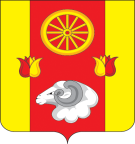 РОССИЙСКАЯ ФЕДЕРАЦИЯ
РОСТОВСКАЯ ОБЛАСТЬ ПЕРВОМАЙСКОЕ СЕЛЬСКОЕ ПОСЕЛЕНИЕМУНИЦИПАЛЬНОЕ ОБРАЗОВАНИЕ«ПЕРВОМАЙСКОЕ СЕЛЬСКОЕ ПОСЕЛЕНИЕ»АДМИНИСТРАЦИЯ  ПЕРВОМАЙСКОГО СЕЛЬСКОГО ПОСЕЛЕНИЯПОСТАНОВЛЕНИЕ                                                                                                                                                                               Об утверждении антикоррупционного стандарта в сфере управления и распоряжения земельными участками, находящимися в муниципальной собственности Первомайского сельского поселения      В соответствии с пунктом 5 статьи 7 Федерального закона от 25.12.2008 года № 273-ФЗ "О противодействии коррупции", Федеральным законом РФ от 06.10.2003 года № 131-ФЗ «Об общих принципах организации местного самоуправления в Российской Федерации», статьей 8 Областного закона от 12.05.2009 года № 218-ЗС "О противодействии коррупции в Ростовской области", с целью предупреждения коррупции в сфере управления и распоряжения имуществом, находящимся в муниципальной собственности муниципального образования «Первомайского сельское поселение», совершения сделок с ним,                                         ПОСТАНОВЛЯЮ:1. Утвердить антикоррупционный стандарт в сфере управления и распоряжения земельными участками, находящимися в муниципальной собственности муниципального образования «Первомайское сельское поселение», согласно приложению к настоящему постановлению.2. Специалисту Администрации Первомайского сельского поселения при оказании услуг в сфере управления и распоряжения земельными участками, находящимися в муниципальной собственности муниципального образования «Первомайское сельское поселение», руководствоваться данным антикоррупционным стандартом.3. Постановление вступает в силу со дня его официального обнародования.4.Контроль исполнения настоящего постановления оставляю за собой.Глава Администрации Первомайского сельского поселения                           В.Ф.Шептухин                                                 Приложение к ПостановлениюАдминистрации Первомайскогосельского поселения от 15.01.2018 г. № 8АНТИКОРРУПЦИОННЫЙ СТАНДАРТ в сфере управления и распоряжения земельными участками, находящимися в муниципальной собственности муниципального образования «Первомайского сельское поселение»1. Общая часть1.1. Перечень нормативных правовых актов, регламентирующих применение антикоррупционного стандарта1.1.1. Федеральный закон от 25.12.2008 г. № 273-ФЗ «О противодействии коррупции»;1.1.2. Областной закон от 12.05.2009 г. № 218-ЗС «О противодействии коррупции в Ростовской области»;1.1.3. Постановление Администрации Первомайского сельского поселения от  10.10.2013 г.  № 69  «Об утверждении муниципальной программы Первомайского сельского поселения «Обеспечение общественного порядка и противодействие преступности»».1.1.4. Решение Собрания депутатов Первомайского сельского поселения от 10.11.2014 г.    № 66 «Об утверждении Положения «О порядке управления и распоряжения муниципальной собственностью муниципального образования «Первомайское сельское поселение»»;1.1.5. Постановление Администрации Первомайского сельского поселения от 01.06.2012 г. № 26  «Об утверждении Положения о порядке проведения антикоррупционной экспертизы нормативно-правовых актов Администрации Первомайского сельского поселения и их проектов».
        1.1.6. Устав муниципального образования «Первомайское сельское поселение».1.2. Цели и задачи введения антикоррупционного стандартав сфере управления и распоряжения земельными участками, находящимися в муниципальной собственности муниципального образования «Первомайское сельское поселение»1.2.1. Антикоррупционный стандарт представляет собой единую для определенной сферы деятельности Администрации Первомайского сельского поселения систему запретов, ограничений и дозволений, обеспечивающих предупреждение коррупции.1.2.2. Введение антикоррупционного стандарта осуществлено в целях совершенствования деятельности Администрации Первомайского сельского поселения и создания эффективной системы реализации и защиты прав граждан и юридических лиц.1.2.3. Задачи введения антикоррупционного стандарта:- создание системы противодействия коррупции в Администрации Первомайского сельского поселения;- устранение факторов, способствующих созданию условий для проявления коррупции в Администрации Первомайского сельского поселения;- формирование в Администрации Первомайского сельского поселения нетерпимости к коррупционному поведению;- повышение эффективности деятельности Администрации Первомайского сельского поселения;- повышение ответственности муниципальных служащих и работников Администрации Первомайского сельского поселения при осуществлении ими своих прав и обязанностей;-введение возможности мониторинга со стороны граждан, общественных объединений и средств массовой информации деятельности Администрации Первомайского сельского поселения.1.3. Требования к применению и исполнению антикоррупционного стандарта	1.3.1. Антикоррупционный стандарт применяется в деятельности Администрации Первомайского сельского поселения  при осуществлении своих функций и исполнения полномочий в сфере управления и распоряжения земельными участками, находящимися в муниципальной собственности муниципального образования «Первомайское сельское поселение».1.3.2. Антикоррупционный стандарт обязателен для исполнения уполномоченным лицом Администрации Первомайского сельского поселения в сфере управления и распоряжения земельными участками, находящимися в муниципальной собственности муниципального образования «Первомайское сельское поселение».1.3.3. При неисполнении обязанности применения и исполнения антикоррупционного стандарта муниципальные служащие и работники Администрации Первомайского сельского поселения несут ответственность в соответствии с законодательством Российской Федерации. Общую ответственность за не исполнение применения и исполнения антикоррупционного стандарта в сфере управления и распоряжения земельными участками, находящимися в муниципальной собственности муниципального образования «Первомайское сельское поселение», несет глава  Администрации Первомайского сельского поселения.1.4. Требования к порядку и формам контроля за соблюдением администрацией Первомайского сельского поселения установленных запретов, ограничений и дозволений.1.4.1. Контроль за соблюдением установленных запретов, ограничений и дозволений осуществляет межведомственная комиссия по противодействию коррупции в Первомайском сельском поселении.1.4.2. Формы контроля за соблюдением установленных запретов, ограничений и дозволений:1.4.2.1. Отчеты главы Администрации Первомайского сельского поселения о применении антикоррупционного стандарта.Отчеты предоставляется ежеквартально, не позднее 10 числа месяца, следующего за отчетным.В случае необходимости межведомственная комиссия по противодействию коррупции имеет право запрашивать информацию о соблюдении установленных запретов, ограничений и дозволений в иные сроки.1.4.2.2. Обращения и заявления муниципальных служащих и работников органов местного самоуправления в межведомственную комиссию по противодействию коррупции в Первомайском сельском поселении о фактах или попытках нарушения установленных запретов, ограничений и дозволений.1.42.3. Обращения и заявления граждан, общественных объединений и средств массовой информации в межведомственную комиссию по противодействию коррупции в Первомайском сельском поселении о фактах или попытках нарушения установленных запретов, ограничений и дозволений.1.5. Порядок изменения установленных запретов, ограничений и дозволений.1.5.1. Изменение установленных запретов, ограничений и дозволений производится путем внесения изменений в настоящий антикоррупционный стандарт.1.5.2. Предполагаемые изменения в обязательном порядке рассматриваются и согласовываются с межведомственной комиссией по противодействию коррупции в Первомайском сельском поселении.2. Специальная часть2.1. Запреты, ограничения и дозволения в сфере управления и распоряжения земельными участками, находящимися в муниципальной собственности муниципального образования «Первомайское сельское поселение».2.2. Нормативное обеспечение исполнения полномочий отдела в сфере управления и распоряжения земельными участками:Гражданский кодекс Российской Федерации;Земельный кодекс Российской Федерации;Федеральный закон от 25.10.2001 г. №136-Фз «Земельный кодекс РФ» (с изменениями и дополнениями); Федеральный закон от 06.10.2003 г. №131-ФЗ «Об общих принципах организации местного самоуправления в Российской Федерации»;Федеральный закон от 25.10.2001 г. №137-ФЗ «О введении в действие земельного кодекса Российской Федерации»;Федеральный закон от 26.07.2006 г. №135-ФЗ «О защите конкуренции»;Федеральный закон от 29.07.1998 г. №135-ФЗ «Об оценочной деятельности в Российской Федерации»;Областной закон Ростовской области от 22.07.2003 г. №19-ЗС «О регулировании земельных отношений в Ростовской области»;Устав муниципального образования «Первомайское сельское поселение»;          Нормативные правовые акты Администрации и Собрания депутатов Первомайского сельского поселения.2.2.2. В целях предупреждения коррупции при управлении и распоряжении земельными участками, находящимися в собственности Администрации устанавливаются следующие: Запреты: на установление и использование любых условий и процедур, ограничивающих свободную конкуренцию физических и юридических лиц, в том числе индивидуальных предпринимателей, за исключением случаев, прямо предусмотренных действующим законодательством;на немотивированное отклонение заявок на участие в аукционах или принятие решения о внесении изменений либо об отказе от проведения аукционов в сроки, не предусмотренные действующим законодательством;на создание любых препятствий, за исключением случаев, предусмотренных действующим законодательством об охране государственной, коммерческой или иной тайны, к освещению средствами массовой информации хода и результатов аукционов, а также для доступа средств массовой информации, заинтересованных организаций и граждан к информации, возникающей в процессе проведения аукционов;на выставление любых, не предусмотренных действующим законодательством, требований по установлению подлинности документов, представляемых участниками аукционов, иные запреты, предусмотренные действующим законодательством. Ограничения:ограничения, предусмотренные действующим законодательством.Дозволения:на формирование конкурсных, аукционных комиссий с учетом требований действующего законодательства;на использование законодательно установленных критериев оценки победителей конкурсов;на требование уплаты неустойки (штрафа, пеней) в случае просрочки исполнения обязательств, предусмотренных договором;  на обращение отдела в суд в случае, если победитель аукциона признан уклонившимся от заключения договора с требованием о понуждении победителя аукциона заключения договора, а также о возмещении убытков, причиненных уклонением от заключения договора;на заключение договора с участником аукциона, который сделал предпоследнее предложение о цене торгов, в случае если победитель аукциона признан уклонившимся от заключения договора;на внесение не позднее, чем за пять дней до даты окончания подачи заявок на участие в торгах, изменений в документацию;на исключение участника торгов из списка претендентов, в случае установления недостоверности сведений, содержащихся в предоставленных им документах; иные дозволения, предусмотренные действующим законодательством.15.01.2018 г№ 8с. Первомайское